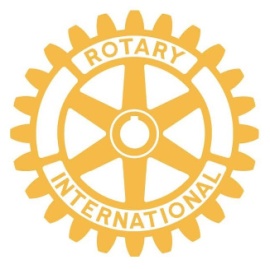 Communiqué de presseLe Lions Club de Saint Etienne Mont Pilat et le Rotary Club de Saint Etienne ont décidé d’agir, en commun, pour  participer au projet d’agrandissement de « La Maison de Jonathan » à Saint-Priest en Jarez (Résidence de familles d’hospitalisés).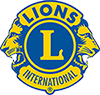 Pour ce faire, ils recevront, le 1er février 2020, à 20h30, Salle Jeanne d’Arc à Saint-Etienne la troupe« les Torche- Bugnes »pour la représentation de l’une de ses dernières pièces« La diva du sofa ».Des personnages hauts en couleur, une pièce rythmée et dynamique, menée tambour battant !L’intégralité des recettes sera versée à l’association bénéficiaire.Réservation sur www.helloasso.comVente sur place avant la séance.Tarif : 14€.